Job Description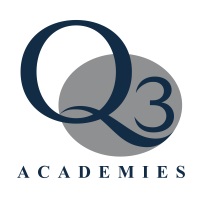 Cover SupervisorKey Duties and ResponsibilitiesUnder the guidance and supervision of teaching staff implement agreed work programmes/Academy policy with individuals/group in or out of the classroom.  Supervise whole classes during short or medium-term absence of Learning Consultants.Managing behaviour of students to ensure a constructive environment.Respond to questions from students about process or procedures.Provide feedback/marking to students and Learning Consultant in relation to progress and achievement.Work with colleagues to support high standards of behaviour and attainment.Collecting any completed work after the lesson and returning it to the appropriate Learning ConsultantSupervising examinations or undertaking invigilation as required.Provide specific break and lunch time supervision Provide general clerical or administrative support for agreed activities etc.Component 1 – Wider Professional EffectivenessParticipate in and engage with Academy Inset and Professional Development, whether in-house or external.Through the mechanisms of Appraisal and Quality Assurance, demonstrate improvement in your role as a result of Professional Development and Inset.Disseminate the outcomes of Inset to other staff and ensure that the Executive Team are aware of such innovation and cutting edge development.Effectively contribute to the Academy improvement planning process.Component 2 – Role ModelEnsure that ‘no student is left behind’, in their academic and personal development.Conform to the Academy’s Dress Code for staff and demonstrate exceptional standards of presentation, conduct and time keeping.Build team commitment amongst students and staff alike.Engage and motivate students and staff to do their best by doing your very best.Demonstrate a positive approach to your professional duties and improve the quality of student learning.Additional ComponentsTo consistently uphold the Academy’s aims and strive to attain Academy Targets.To work in a cooperative and polite manner with all stakeholders and visitors to promote and enhance the reputation of the Academy.To work with students within the framework of the Academy in a courteous, positive, caring and responsive manner.Play a full part in the life of the Academy’s community, to support its distinctive mission and ethos and to encourage staff and students to follow this example.Be courteous to colleagues, visitors and telephone callers and provide a welcoming environment.Demonstrate both enthusiasm and high standards of professionalism to all Academy stakeholders.It is the responsibility of each employee to carry out their duties in line with all Academy Policies promoting a positive approach to a harmonious working environment.The job purpose and key task statements above are indicative and by no means exclusive. The need for flexibility amongst staff is therefore considered important.To undertake any other duties deemed reasonable by the Academy Executive Team for the post at this level.To embrace the Academy’s Pursuit of Excellence.Health and Safety ResponsibilitiesAll staff have a responsibility to be aware of, comply and act upon the Health and Safety Policies of Q3 Academy and undertake risk assessments as appropriate.  Full details can be accessed via the staff website.Q3 Academies Trust operates as designated no smoking sites.Q3 Academies Trust is committed to safeguarding and promoting the welfare of children. All post holders are subject to a Satisfactory Disclosure & Barring Service Check (DBS). Satisfactory employment references as well as identification and qualification checks will be required before commencing duties.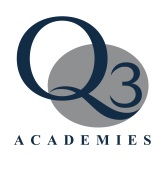 A WORLD CLASS CURRICULUM ON YOUR DOORSTEPTitle:Cover SupervisorProject Team:Data, Cover & Assessment Team (DAC)Reports to:Assistant Vice PrincipalGrade:Scale 5 scp 22 - 25 (Term Time only)Responsible for:Administration, Organisation & Delivery of Education Welfare. Behaviour support specialism is essential.Hours of Work:32.5 hours per week